В морозный январь многие успели смахнуть пыль с санок и ледянок, прокатиться на коньках и принять участие в самом массовом за последние несколько лет лыжном забеге.В субботу на городском стадионе прошла районная лыжня. В массовом старте приняло участие более 200 человек. Это школьники, представители трудовых коллективов, руководители организаций и предприятий. Наш коллектив не исключение. Сотрудники активно приняли участие в соревнованиях. Хотя и медали не взяли, но главное участие и хорошее настроение!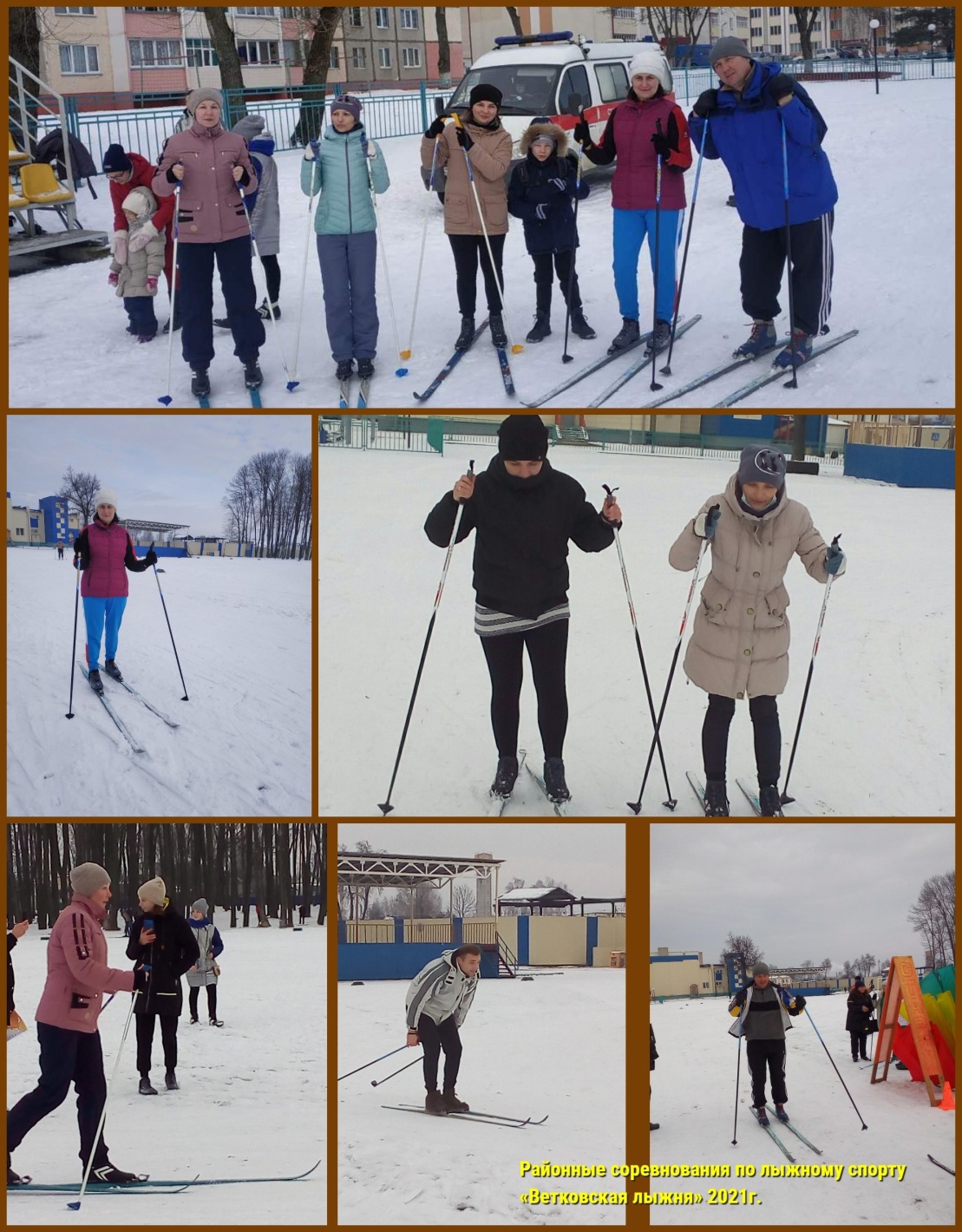 